Opération Invasion numériqueMarche à suivreFiche d’opérationnalisationSignature courrielVoici la procédure pour ajouter une image à votre signature de courriel dans Outlook Pour créer une nouvelle signature : vous cliquez sur Nouveau courrier dans Outlookvous vous rendez à la section Inclure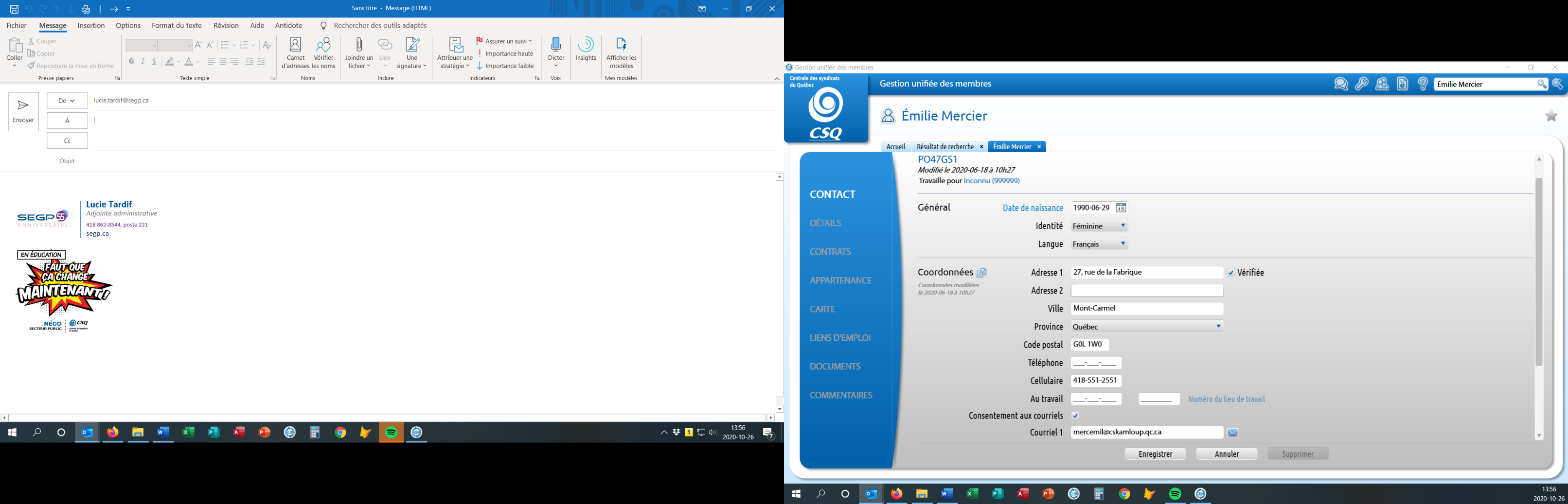 cliquez sur Une signature/Signaturesdans la fenêtre qui s’ouvrira, vous cliquez sur l’onglet Signature électronique, ensuite sur Nouveau, vous lui donnez un nom 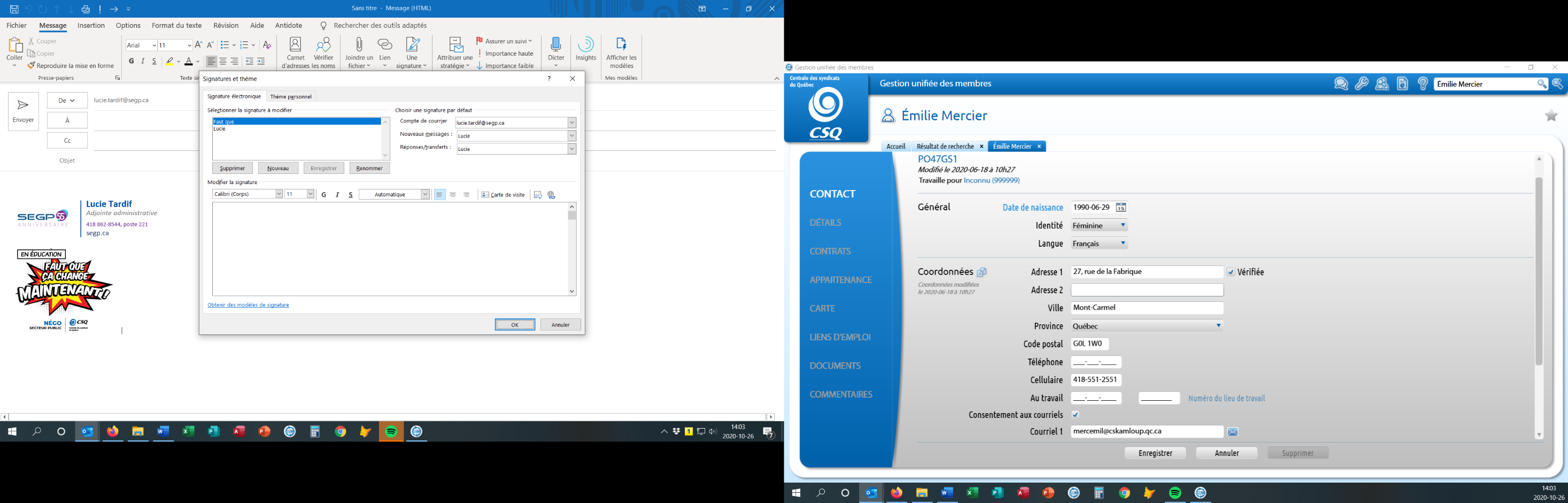 dans la boîte de texte, vous collez le gabarit suivant :assurez-vous ensuite que votre nom apparaisse dans la partie en haut à droite. Choisir une signature par défaut. en n’oubliant pas de remplir la partie de droite, vous cliquez sur le bouton Enregistrer. Si vous avez déjà une signature courriel : vous suivez la même procédure, mais vous cliquez sur le bouton Modifier plutôt que Nouveau.Opération Invasion numériqueOpération Invasion numériqueOpération Invasion numériquePhaseÉchauffementÉchauffementOpération Invasion numériqueOpération Invasion numériqueOpération Invasion numériqueType d’actionRéseaux sociauxRéseaux sociauxAction en brefAjoutez une imagerie « pop art » dans tous les formats numériques utiles :signature courrielfond d’écranphotos de couverture Facebookarrière-plan pour téléconférenceetc.Ajoutez une imagerie « pop art » dans tous les formats numériques utiles :signature courrielfond d’écranphotos de couverture Facebookarrière-plan pour téléconférenceetc.Ajoutez une imagerie « pop art » dans tous les formats numériques utiles :signature courrielfond d’écranphotos de couverture Facebookarrière-plan pour téléconférenceetc.Ajoutez une imagerie « pop art » dans tous les formats numériques utiles :signature courrielfond d’écranphotos de couverture Facebookarrière-plan pour téléconférenceetc.Ajoutez une imagerie « pop art » dans tous les formats numériques utiles :signature courrielfond d’écranphotos de couverture Facebookarrière-plan pour téléconférenceetc.Personnes impliquéesPersonnel enseignantPersonnel enseignantPersonnel enseignantPersonnel enseignantPersonnel enseignantOrganisation de l’actionLogistiqueMatérielMatérielMatérielMatérielOrganisation de l’actionFourni sur le site Web de la CSQnegociation.lacsq.org/outils-et-telechargements/fse/Fourni sur le site Web de la CSQnegociation.lacsq.org/outils-et-telechargements/fse/Fourni sur le site Web de la CSQnegociation.lacsq.org/outils-et-telechargements/fse/Fourni sur le site Web de la CSQnegociation.lacsq.org/outils-et-telechargements/fse/Latitude de mise en œuvre Appui de la FSEMatérielMatérielLogistiqueLogistiqueCommunicationsAppui de la FSEImagerie et marche à suivreImagerie et marche à suivre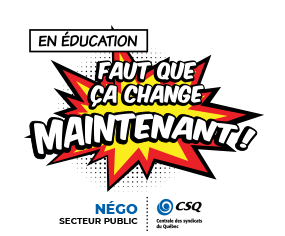 Ajoutez ici votre signature de courrielPartie à remplir